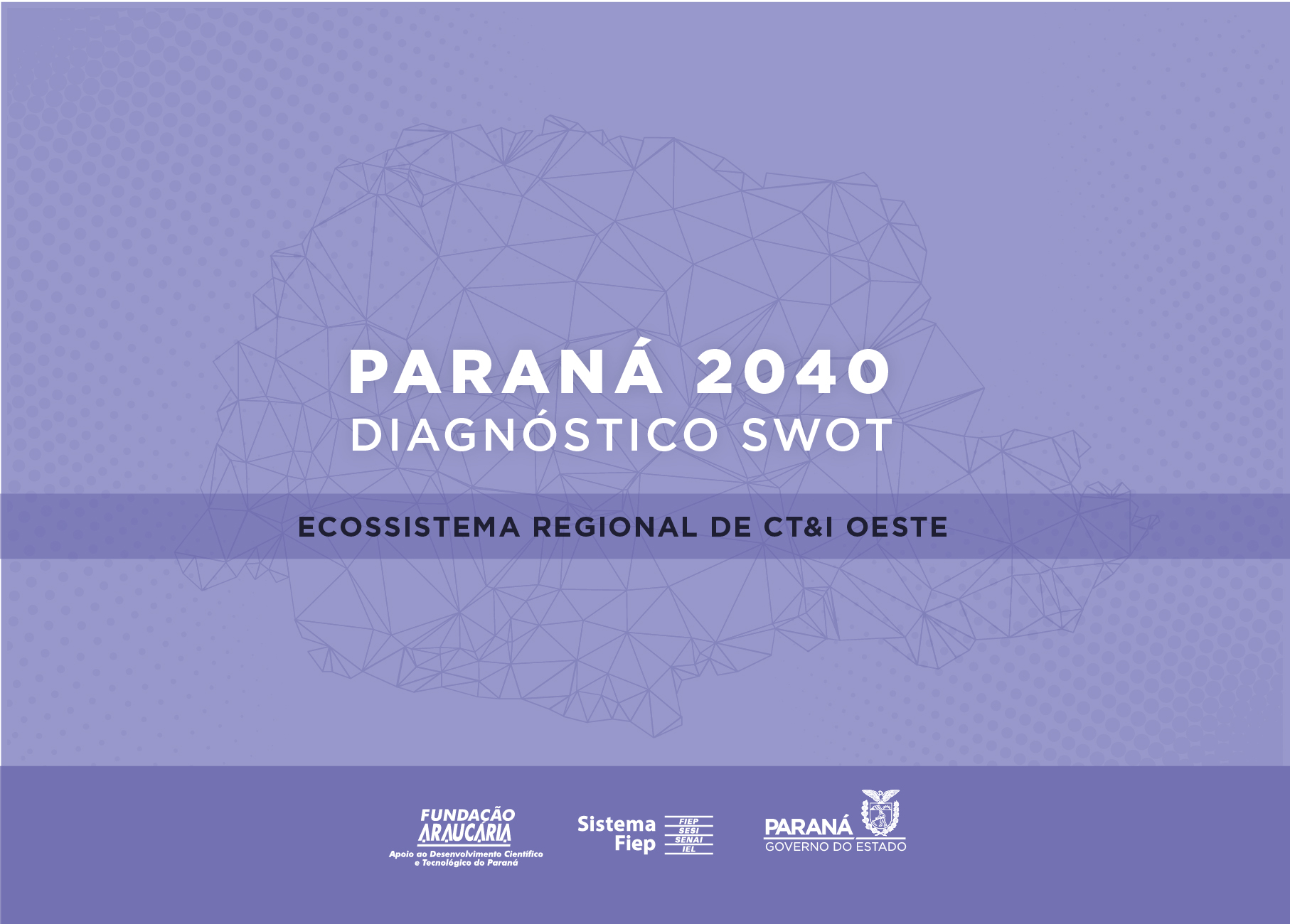 REALIZAÇÃOGoverno do Estado do ParanáGovernadorCarlos Roberto Massa JúniorSuperintendência de Ciência, Tecnologia e Ensino Superior 
(Seti-PR)SuperintendenteAldo Nelson BonaFundação AraucáriaPresidenteRamiro WahrhaftigDiretor de Ciência, Tecnologia e InovaçãoLuiz Márcio SpinosaDiretor de Administração e FinançasGerson KochCOOPERAÇÃO TÉCNICASistema Federação das Indústrias do Estado do Paraná 
(Sistema Fiep)Presidente Carlos Valter Martins PedroServiço Nacional de Aprendizagem Industrial – Departamento Regional do Paraná (Senai-PR)Diretor RegionalxxxxxxxxxxxxObservatório Sistema FiepGerente ExecutivaMarilia de SouzaCoordenadora de Estudos e PesquisasRaquel ValençaEQUIPE TÉCNICAObservatório Sistema FiepCoordenação ExecutivaMarilia de SouzaCoordenação TécnicaRaquel ValençaOrganização TécnicaJuliane BazzoAutoriaJuliane BazzoMichelli Gonçalves StummRaquel ValençaProjeto Gráfico e DiagramaçãoKatia VillagraRevisãoCamila Rigon PeixotoINTRODUÇÃOA Análise SWOT configura uma ferramenta internacionalmente consolidada no campo da Administração, cujo propósito é identificar forças (strengths) e fraquezas (weakness) no ambiente interno, assim como oportunidades (opportunities) e ameaças (threats) no ambiente externo, de um certo âmbito desejado, que pode vir a ser uma organização, um nicho de negócio ou setor produtivo, por exemplo. Ao permitir uma reflexão que se dá de forma objetiva e sob diversos pontos de vista, esse instrumento possibilita aprofundar o conhecimento do objeto em foco e compreender de modo amplificado seu contexto de entorno. Desse modo, propicia a elaboração de planos de ação assertivos, com vistas à construção de futuros desejados. Este relatório apresenta a análise empreendida para a Região Oeste do Paraná, como parte integrante do projeto Paraná 2040 - Rotas Estratégicas de Ciência, Tecnologia & Inovação. Tal esforço contemplou dois momentos analíticos: o primeiro envolveu a revisão de literatura existente sobre diversos aspectos da espacialidade em vitrine, enquanto o segundo abrangeu a validação dos dados levantados, bem como sua ampliação, pela consulta a 101 especialistas locais, por meio de um painel interativo, realizado on-line em 10 de junho de 2021. A seguir, são apresentados os resultados globais do diagnóstico SWOT da região, obtidos pelo entrecruzamento dos conteúdos mapeados nas duas etapas de reflexão. AMBIENTE INTERNOForçasTerritório e ambienteA região faz fronteira com Argentina e Paraguai, possuindo como principais divisas os rios Piquiri, Paraná e Iguaçu.Cascavel, Foz do Iguaçu e Toledo são os municípios com maior influência no fluxo de informações, bens e serviços regionais. O total de florestas presentes na espacialidade, segundo estatísticas de 2002, representa 11% da cobertura vegetal existente no estado.Possui uma unidade de conservação federal de proteção integral, o Parque Nacional do Iguaçu, bem como duas unidades de conservação estaduais, em Três Barras do Paraná e Palotina.Abrange terras indígenas especialmente protegidas, reconhecidas pela Fundação Nacional do Índio (Funai). Conta com projetos de assentamento encabeçados pelo Instituto Nacional de Colonização e Reforma Agrária (Incra).PopulaçãoA região tem 1,3 milhão de habitantes, representando 11% da população estadual.A densidade demográfica da espacialidade é mediana (58 habitantes por km2).Apresenta alto Índice Desenvolvimento Humano (IDH) e a dimensão que mais contribui para tal desempenho é a longevidade populacional.O Oeste paranaense registrou significativo decréscimo da proporção de pessoas em situação de pobreza nos últimos anos.EconomiaA região sedia a Itaipu Binacional, maior geradora de energia hidrelétrica do mundo, que abastece o Brasil e o Paraguai.O Oeste paranaense situa-se como um dos maiores polos hídricos do mundo.Possui forte presença de produção agropecuária em quase todos os municípios, de grande importância para o estado.As culturas de milho, soja e trigo são os principais destaques.Erva-mate, lenha e pinhão constituem os produtos extrativistas de maior evidência.A região se sobressai na produção de tilápias, detendo grande contribuição nessa frente ao estado.Destaca-se na produção de galináceos, leite e ovos, sendo a grande região fornecedora estadual. Apresenta ainda relevância nacional na produção de suínos.Alcança notoriedade na produção de biogás originado de biomassa de dejetos de animais.A cultura associativista é bem desenvolvida na espacialidade, com significativo percentual de seus estabelecimentos agropecuários vinculados a cooperativas locais, algumas delas situadas entre as maiores do Paraná. Foz do Iguaçu destaca-se no cenário de turismo nacional como uma das três cidades mais visitadas do Brasil. O município abriga um dos principais polos turísticos do país, o Parque Nacional do Iguaçu.O Oeste tem a terceira maior concentração de atividades econômicas, representando 15,5% do estado.Centraliza 17% do valor adicionado pela atividade primária ao PIB estadual.Representa 40% do valor adicionado pela indústria ao PIB estadual.Concentra 12% do valor adicionado pelo setor de comércio e serviços ao PIB estadual.EducaçãoNa educação básica, o Oeste paranaense registra 312 mil matrículas, o que representa algo em torno de 12% do total estadual.Na educação profissional, concentra pouco mais de 11% das matrículas do Paraná (15 mil).No ensino superior, centraliza 13% das matrículas estaduais (72 mil).A região se destaca como importante polo educacional de ensino superior, abrigando campi de diversas instituições, como a Universidade Federal da Integração Latino-Americana (Unila), a Universidade Estadual do Oeste do Paraná (Unioeste), a Universidade Federal do Paraná (UFPR), a Universidade Tecnológica Federal do Paraná (UTFPR) e o Instituto Federal do Paraná (IFPR), além de entidades privadas.No total, estão disponíveis 402 graduações presenciais, 138 graduações a distância, 43 programas de pós-graduação stricto sensu, dos quais 41 são cursos de mestrado e 12 de doutorado.A espacialidade, em 2018, já se mostrava responsável pela formação de 4% e 9% dos mestres e doutores do estado, respectivamente.Desse conjunto, em 2019, 707 mestres e doutores obtiveram seus títulos na área de tecnologia e inovação.CT&IDesde 2014, está em curso o Programa Oeste em Desenvolvimento (POD), uma ação de governança territorial que busca promover o desenvolvimento econômico sustentável regional, por meio da sinergia de instituições e integração de iniciativas, projetos e ações. 55 municípios integram o programa, formado por mais de 60 organizações públicas e privadas, como empresas, cooperativas, órgãos de apoio e fomento, sindicatos e associações de classe, universidades, centros de pesquisa e tecnologia.Como uma das câmaras técnicas do POD, situa-se o Sistema Regional de Inovação Oeste do Paraná (SRI), uma rede de atores que interage para promover um ambiente favorável à inovação para o desenvolvimento regional.Nesse âmbito, a espacialidade abriga o ecossistema de inovação Iguassu Valley, com representações em Foz do Iguaçu, Cascavel, Marechal Cândido Rondon, Medianeira, Palotina e Toledo.A região possui parques tecnológicos em Cascavel (Fundetec), Toledo (Biopark), Foz do Iguaçu (Parque Tecnológico de Itaipu) e Medianeira (Parque Científico e Tecnológico).O Oeste abriga o Centro de Estudos do Biogás, formado por meio de convênio entre o Governo do Paraná e a Itaipu Binacional, sendo gerido pelo Parque Tecnológico de Itaipu.   Conta com o subsídio de leis de inovação municipais. Em 2019, a região captou cerca de R$60 milhões de reais para inovação.No mesmo ano, houve 43 pedidos de propriedade intelectual (programa de computador, patente e marca), sendo 27 concedidos.Cascavel e Foz do Iguaçu destacam-se no cenário paranaense de startups e, em 2020/2021, figuram entre as 10 cidades do estado com a maior concentração desse tipo de empresa.A espacialidade sedia regularmente a Feira de Inovação das Ciências e Engenharias (FIciências) e a Feira de Ciência e Tecnologia de Palotina (Fecitec).Trabalho e rendimentoA região registra, em média, 376 mil empregos formais, o que representa 12% do total estadual.Concentra, segundo o último censo, de 2010, 11,7% da população economicamente ativa paranaense.Cerca de 14% dos estabelecimentos turísticos do Paraná estão localizados na espacialidade.Apesar da recente crise, a região foi encarregada por 14% do total de vagas de trabalho criadas no Paraná em 2019. Os frigoríferos foram os maiores responsáveis por tal desempenho.Com relação aos setores que mais empregam, destacam-se as áreas de administração pública em geral, abate de aves, frigorífico – abate de suínos e comércio varejista de mercadorias em geral, com predominância de produtos alimentícios.A espacialidade apresenta protagonismo estadual na geração de empregos direcionados à produção de medicamentos alopáticos para uso humano, carrocerias para ônibus, ao transporte aquaviário destinado a passeios turísticos, bem como a atividades de jardins botânicos, zoológicos, parques nacionais, reservas ecológicas e áreas de proteção ambiental.Os dados de escolaridade da força de trabalho demostram que a região responde, no Paraná, por 9,3% dos postos com ensino superior completo, 9,4% com mestrado e 13% com doutorado.FraquezasTerritório e PopulaçãoO Oeste paranaense é formado por 54 municípios que, em sua maioria, são de pequeno porte.As projeções apontam que a região deve sofrer redução e envelhecimento populacionais.Trabalho e rendimentoNos últimos anos, o mercado de trabalho regional vem se contraindo, com saldo negativo entre contratações e desligamentos. As mulheres foram as mais atingidas por esse fenômeno.Cerca de 80% dos trabalhadores formais da espacialidade ganham até três salários mínimos por mês.A agricultura da espacialidade é intensiva na utilização de agrotóxicos. Nos últimos anos, os casos de intoxicação aumentaram.CT&IEmpresas locais registram baixa utilização da Lei do Bem, de editais públicos, benefícios fiscais e de extensão tecnológica para o desenvolvimento de inovações. Nesse esforço, ainda prepondera o uso de recursos próprios.A realização de atividades de pesquisa e desenvolvimento não se mostra uma prioridade para empresas da região.O percentual de empresas com mestres e doutores atuando em atividades de pesquisa e desenvolvimento é considerado baixo.A despeito dos esforços de articulação intersetorial, especialistas locais consideram insuficiente o diálogo entre a aprendizagem na educação básica e a ciência produzida nas universidades, como também veem como aquém do desejado a interação entre essas últimas, governos, empresas e a população em geral. Impactam nesse distanciamento noções preconcebidas, não raro fruto de desconhecimento, a respeito da atuação de cada um desses entes.AMBIENTE EXTERNO OportunidadesLançamento do Pacto Ecológico Europeu (ou Green Deal), iniciativa da Comissão Europeia que estabeleceu uma nova agenda política para os países do bloco, combinando crescimento econômico e sustentabilidade no uso de recursos naturais.Aprofundamento das iniciativas de combate à desertificação e às alterações climáticas a níveis nacional e internacional.Incremento dos investimentos em energias renováveis, movimento que toma corpo, por exemplo, na difusão de veículos elétricos.Abertura crescente de mercados da Organização Mundial do Comércio (OMC) e da União Europeia.Ambiente de negócios dinâmico e volátil.Retorno do crescimento da indústria.Alta disponibilidade de matérias-primas.Forte crescimento global do consumo de bens alimentares.Procura crescente por produtos naturais de época, regionais e nacionais.Busca crescente por produtos orgânicos, funcionais, associados a um estilo de vida saudável.Demanda externa forte e sustentada por bens transformados de origem florestal.Aumento da procura turística e de lazer em zonas rurais.Crescimento da procura por produtos inovadores e sofisticados.Abertura de novos canais de comercialização devido à emergência sanitária determinada pela Covid-19.Otimização da comunicação por meio de recursos tecnológicos a partir do contexto pandêmico.Crescimento de ações de divulgação científica diante das resistências ao conhecimento acadêmico observadas na crise colocada pelo novo coronavírus.AmeaçasInstabilidades macroeconômicas e políticas, com impactos singulares em regiões de fronteira.Crises político-econômicas no Paraguai e na Argentina, com potenciais repercussões na região da tríplice fronteira.Volatilidade dos preços de matérias-primas e bens intermediários agrícolas no mercado internacional.Redução da demanda interna em consequência da recessão econômica e de elevadas taxas de desemprego.Enquadramento macroeconômico desfavorável ao financiamento dos investimentos públicos e privados.Baixas diversificação e complexidade da economia.Aumento da intensidade de fenômenos climáticos adversos.Riscos de incêndio, crises hídricas e de disseminação de agentes bióticos nocivos potenciados pelas alterações climáticas.Aumento do processo de envelhecimento da população.Risco de aprofundamento da assimetria populacional entre litoral e interior.Efervescência de conflitos de natureza socioambiental.REFERÊNCIAS AEN – AGÊNCIA DE NOTÍCIAS DO PARANÁ. Região Oeste se destaca na geração de empregos no Paraná. Agência de Notícias do Paraná, 2 dez. 2019. Disponível em: www.aen.pr.gov.br/modules/noticias/article.php?storyid=104878. Acesso em: 3 ago. 2021.FUNDAÇÃO ARAUCÁRIA; SISTEMA FIEP; GOVERNO DO PARANÁ. Portal de dados Paraná 2040: Rotas Estratégicas de Ciência, Tecnologia e Inovação (CT&I). Disponível em: https://observatorios.fiepr.org.br/salaprospectiva/web. Acesso em: 06 ago. 2021. HARVARD BUSINESS SCHOOL. SWOT Analysis I/II. In: Strategy: create and implement the best strategy for your business. Boston: Havard Business School Press, 2005. IPARDES – INSTITUTO PARANAENSE DE DESENVOLVIMENTO ECONÔMICO E SOCIAL. Leituras regionais: mesorregião geográfica Oeste Paranaense. Curitiba: IPARDES BRDE, 2003.IPARDES – INSTITUTO PARANAENSE DE DESENVOLVIMENTO ECONÔMICO E SOCIAL. Perfil avançado de regiões. Disponível em: www.ipardes.pr.gov.br/Pagina/Perfil-das-Regioes. Acesso em: 3 ago. 2021.OBSERVATÓRIO SISTEMA FIEP. Bússolas da indústria. Disponível em: www.bussolasdaindustria.org.br. Acesso em: 3 ago. 2021.OESTE EM DESENVOLVIMENTO. Oeste do Paraná em números. 2018. Disponível em: http://oestedesenvolvimento.com.br. Acesso em: 3 ago. 2021.OESTE EM DESENVOLVIMENTO. Câmara Técnica de Energias. Relatórios de encontros. Cascavel, 2016. Disponível em: http://oestedesenvolvimento.com.br. Acesso em: 3 ago. 2021.OLIVEIRA, D. R. M. et al. Aproveitamento de biomassa em biodigestores na criação de suínos da região oeste do Paraná: impactos ambientais. In: TEÓFILO, T. S. et al (Org.). Meio ambiente: impacto do convívio entre vegetação, animais e homens. Ponta Grossa: Atena, 2020. p. 134-146.PNUD – PROGRAMA DAS NAÇÕES UNIDAS PARA O DESENVOLVIMENTO. Panorama ODS: Oeste do Paraná em números. Brasília: PNUD, 2018.SEBRAE – SERVIÇO BRASILEIRO DE APOIO ÀS MICRO E PEQUENAS EMPRESAS. Startups paranaenses 2020/2021. Disponível em: www.sebraepr.com.br. Acesso em: 3 ago. 2021.SRI OESTE – SISTEMA REGIONAL DE INOVAÇÃO DO OESTE DO PARANÁ. Caderno de indicadores de inovação do Oeste do Paraná. 2019. Disponível em: https://plataformasri.pti.org.br. Acesso em: 3 ago. 2021.PARTICIPANTES DO PAINEL DE ESPECIALISTASNomeInstituiçãoAdriana BrandtNovos Arranjos de Pesquisa e Inovação (NAPI) – Desenvolvimento Sustentável da Região Trinacional 2020-2040Alan Alex DebusServiço Brasileiro de Apoio às Micro e Pequenas Empresas no Paraná (Sebrae-PR)Aldo Nelson BonaSuperintendência de Ciência, Tecnologia e Ensino Superior do Paraná (Seti-PR)Aleksandra GouveiaFAE Centro Universitário Alexandre PaschoalUniversidade Tecnológica Federal do Paraná (UTFPR)Aline Limberger CasselPontifícia Universidade Católica do Paraná (PUCPR) – Campus ToledoAlisson Rodrigues AlvesParque Tecnológico de Itaipu Altair SantinPontifícia Universidade Católica do Paraná (PUCPR)Altevir SignorUniversidade Estadual do Oeste do Paraná (Unioeste)Amauri AlfieriUniversidade Estadual de Londrina (UEL)Ana Alice EleuterioUniversidade Federal da Integração Latino-Americana (Unila)Ana Paula Conter LaraFederação dos Trabalhadores Rurais Agricultores Familiares do Estado do Paraná (Fetaep)Anaide HolzbachAssociação das Empresas Brasileiras de Tecnologia da Informação (Assespro) e Associação Comercial e Empresarial de Toledo (ACIT)Anderson de ToledoInstituto de Desenvolvimento Rural do Paraná (IDR-PR)André EggUniversidade Estadual do Paraná (Unespar) – Pró-reitoria de Pesquisa e Pós-graduaçãoAngelo Rondina NetoUniversidade Estadual de Londrina (UEL)Arcangelo Augusto SignorInstituto Federal do Paraná (IFPR) – Campus Foz do IguaçuArlete BeurenUniversidade Tecnológica Federal do Paraná (UTFPR) – Campus Santa HelenaCamilo Freddy MorejonUniversidade Estadual do Oeste do Paraná (Unioeste)Carla Rieger BregoliAssociação Comercial e Empresarial de Marechal Cândido Rondon (Acimacar)Christian MendesUniversidade Tecnológica Federal do Paraná (UTFPR)Claudia Regina XavierUniversidade Tecnológica Federal do Paraná (UTFPR)Claudio Roberto Marquetto MauricioUniversidade Estadual do Oeste do Paraná (Unioeste)Cleber LindinoUniversidade Estadual do Oeste do Paraná (Unioeste) – Campus ToledoCleiltan Novais da SilvaInstituto Cesumar de Ciência, Tecnologia e Inovação (ICETI)Cleverson AndreoliInstituto Superior de Administração e Economia (ISAE) – Programa de Mestrado Profissional em Governança e SustentabilidadeCristian Jair Paredes AguilarParque Tecnológico de Itaipu Cristianne Cordeiro NascimentoUniversidade Estadual de Londrina (UEL)Daniel Teotonio do NascimentoUniversidade Federal da Integração Latino-Americana (Unila)Debora de Mello SantanaUniversidade Estadual de Maringá (UEM)Deise BaptistaUniversidade Federal do Paraná (UFPR)Eduardo AgustinhoPontifícia Universidade Católica do Paraná (PUCPR)Eduardo Cesar DechechiUniversidade Estadual do Oeste do Paraná (Unioeste)Emerson CzachorowskiInstituto de Bioengenharia Erasto GaertnerFátima PadoanUniversidade Estadual do Norte do Paraná (UENP)Fabiana VelosoUniversidade Estadual do Oeste do Paraná (Unioeste)Fabio Luiz GrassiUniversidade Estadual de Maringá (UEM)Fabricio MaestáUniversidade Tecnológica Federal do Paraná (UTFPR)Fernando PachecoFundação AraucáriaFlavio FurlanCoordenadoria das Associações Comerciais e Empresariais do Oeste do Paraná (Caciopar)Gilmar Ribeiro de MelloUniversidade Estadual do Oeste do Paraná (Unioeste)Giovani Marino FaveroUniversidade Estadual de Ponta Grossa (UEPG)Graciela Bolzon de MunizUniversidade Federal do Paraná (UFPR) – Vice-reitoriaGustavo VieiraUniversidade Federal da Integração Latino-Americana (Unila)Halley OliveiraUniversidade Estadual de Londrina (UEL) e Novos Arranjos de Pesquisa e Inovação (NAPI) – BiodiversidadeHugo CeronSistema Federação das Indústrias do Estado do Paraná (Fiep) – Cascavel Hugo Alexandre Souza RibeiroSistema Regional de Inovação Oeste do Paraná (SRI) – Iguassu ValleyIzoulet Cortes FilhoAssociação das Empresas Brasileiras de Tecnologia da Informação (Assespro)Júlio Pacheco Monteiro NetoUniversidade Estadual do Oeste do Paraná (Unioeste)João Carlos BoscardinInstituto de Pesquisa Educação e Tecnologia (IPETEC)João Paulo RezendeInovacitJorge Assade LeludakUniversidade Tecnológica Federal do Paraná (UTFPR)José Maurino de Oliveira MartinsSecretaria de Estado da Fazenda (Sefa) e Sistema Estadual de Parques Tecnológicos (SEPARTEC)José Angelo NicacioUniversidade Estadual do Oeste do Paraná (Unioeste), Conselho de Desenvolvimento Econômico e Social de Marechal Cândido Rondon (Codemar) e Conselho de Desenvolvimento dos Municípios Lindeiros ao Lago de ItaipuJosiele Dal'AgnolBiopark Kadima Nayara TeixeiraUniversidade Federal do Paraná (UFPR)Lara BiezusPrograma Oeste em Desenvolvimento (POD)Leandro BertiSuperhub NanoLila VoeffreyInstituto Tecnológico Iguazú – Consejo de Desarrollo Económico Social y Ambiental de Puerto IguazúLucimara Stolz RomanUniversidade Federal do Paraná (UFPR)Luiz Fernando CoticaUniversidade Estadual de Maringá (UEM) – Pró-Reitoria de Pesquisa e Pós-GraduaçãoMálaga Soutto-MayorUniversidade Estadual do Oeste do Paraná (Unioeste)Marcelo EwerlingAssociação Comercial e Empresarial de Marechal Cândido Rondon (Acimacar)Marcelo FaridUniversidade Estadual de Maringá (UEM) – Incubadora/Parque tecnológicoMarcelo Antonio Percicotti da SilvaSecretaria de Estado do Planejamento e Projetos Estruturantes – ParanáMarcos Ventura FariaUniversidade Estadual do Centro-Oeste (Unicentro – Paraná) Maria da Piedade AraújoUniversidade Estadual do Oeste do Paraná (Unioeste) – Campus CascavelMaria do Carmo Duarte FreitasUniversidade Federal do Paraná (UFPR)Mario César CostenaroFederação da Associações Comerciais e Empresariais do Estado do Paraná (Faciap) e Coordenadoria das Associações Comerciais e Empresariais do Oeste do Paraná (Caciopar)Miguel Ostoja RoguskiInstituto de Pesquisa e Planejamento Urbano de Curitiba (IPPUC)Murilo Pereira MoisésUniversidade Tecnológica Federal do Paraná (UTFPR) – ReitoriaNestor BragagnoloSecretaria do Planejamento e Projetos Estruturantes – ParanáNilceu DeitosFundação AraucáriaNilmar SantosAssociação Comercial e Empresarial de Marechal Cândido Rondon (Acimacar)Patrícia Maria Reckziegel RochaUniversidade Estadual do Oeste do Paraná (Unioeste)Paula Cristina TrevilattoPontifícia Universidade Católica do Paraná (PUCPR)Paulo Marques FerreiraBanco Regional de Desenvolvimento do Extremo Sul (BRDE)Paulo SchmidtSuperintendência de Ciência, Tecnologia e Ensino Superior do Paraná (Seti-PR)Pedro Guena EspinhaPontifícia Universidade Católica do Paraná (PUCPR)Rafael AmaralFundação para o Desenvolvimento Científico e Tecnológico (Fundetec)Rafael GonzálezCIBiogásRafael Pereira da SilvaUniversidade Estadual de Londrina (UEL)Rainer ZielaskoPrograma Oeste em Desenvolvimento (POD)Remi SchornUniversidade Estadual do Oeste do Paraná (Unioeste)Renato TratchPontifícia Universidade Católica do Paraná (PUCPR) – Campus Toledo Renato GuerreiroInstituto Federal do Paraná (IFPR)Ricardo FerracinFundação Parque Tecnológico de ItaipuRodolfo Eduardo VertuanUniversidade Tecnológica Federal do Paraná (UTFPR) – Campus ToledoRodrigo Arantes ReisUniversidade Federal do Paraná (UFPR)Rubens Alexandre de FariaUniversidade Tecnológica Federal do Paraná (UTFPR)Samuel KlauckUniversidade Estadual do Oeste do Paraná (Unioeste) e Novos Arranjos de Pesquisa e Inovação (NAPI) – TrinacionalSandro RautenbergUniversidade Estadual do Centro-Oeste (Unicentro – Paraná) Sanimar BusseUniversidade Estadual do Oeste do Paraná (Unioeste)Sidgley Camargo de AndradeUniversidade Tecnológica Federal do Paraná (UTFPR) – Campus ToledoSimone Cristina Castanho Sabaini de MeloUniversidade Estadual do Norte do Paraná (UENP)Sueli PiresFundação Araucária Tatiana Oliveira Couto SilvaInstituto Federal do Paraná (IFPR)Thiago D'ArisboSistema Federação das Indústrias do Estado do Paraná (Fiep)Vania Moda CirinoInstituto de Desenvolvimento Rural do Paraná (IDR-PR)Weliton PerdomoServiço Brasileiro de Apoio às Micro e Pequenas Empresas no Paraná (Sebrae-PR)Wylliam GongoraInstituto Federal do Paraná (IFPR) – Campus Assis Chateaubriand